TUMBARUMBA	      HIGH SCHOOL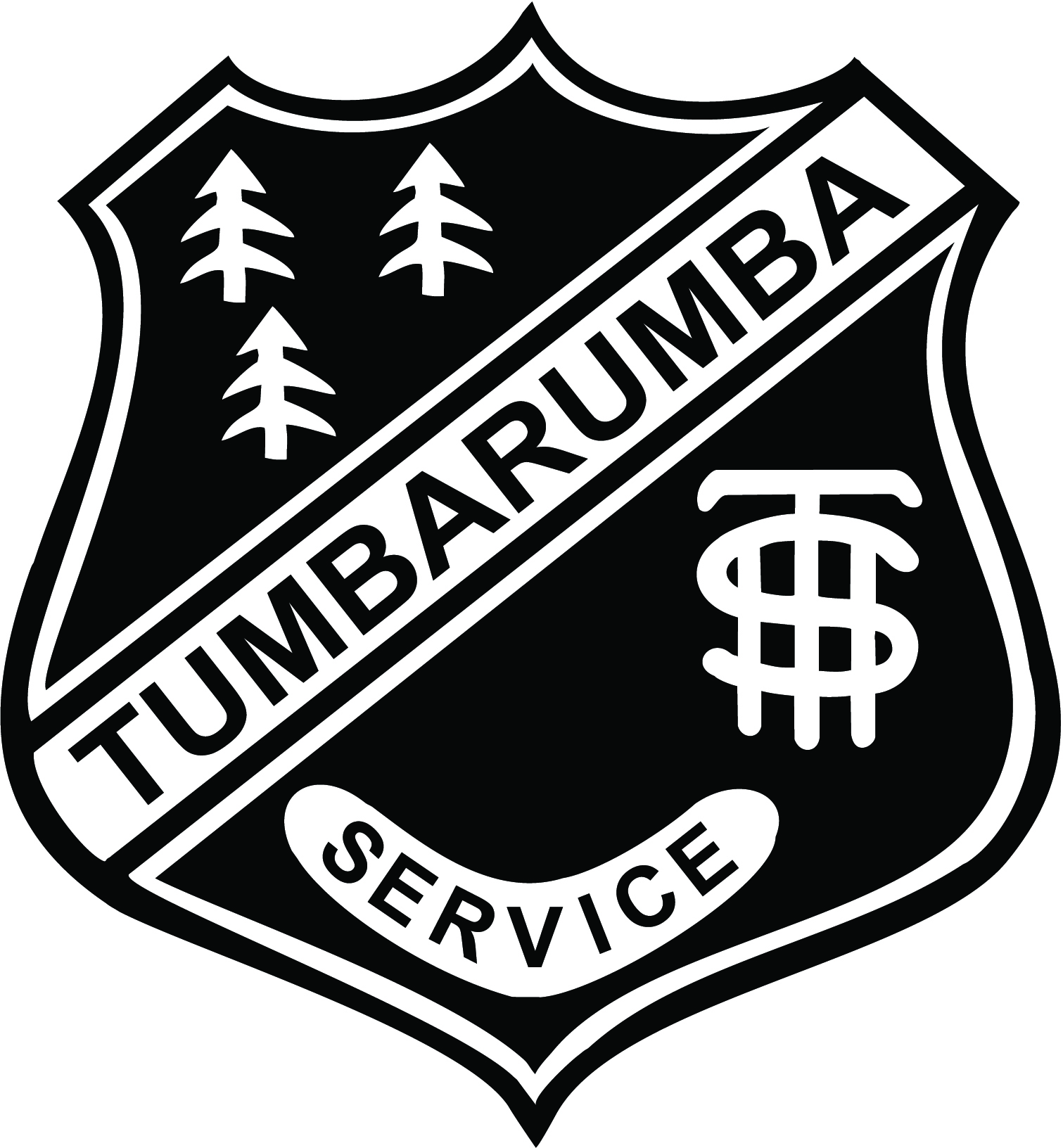 Phone: 	(02) 6948 2500				            			PO Box 83Fax:	(02) 6948 2611							101 Tooma RoadInternet Address: tumbarumba-h.school@det.nsw.edu.au			TUMBARUMBA  2653Senior Student’s Attendance, Rights and Responsibility PolicyThe New School Leaving Age has brought about many changes to the way Public High Schools operate. This policy which requires students below the age of 17 to remain in either; full time school, TAFE or full time work has seen a significant increase in the number of students choosing to remain at school – particularly to complete their Higher School Certificate.The nature of our senior students has also changed as a result of this policy. A greater proportion of our students are now undertaking a pathway through senior school which is not leading them into tertiary institutions. We have seen a significant increase in the number of students choosing either: Vocational Education and Training (VET) courses, Board Endorsed Non-ATAR Mathematics and English, TVET and even completing their HSC via pathways over three to five years.The students who attend our senior school often have significant periods of time when they are required to attend the Library, where they have the opportunity to plan their own study and homework plan. For students who attend TAFE or undertake courses via distance education they have significantly more time in the Library.It is our intention to give students the opportunity to maximise their potential in their Higher School Certificate year. We understand it is also important for some students to seek part-time and casual employment to support themselves throughout this period of their lives.In 2012, we will trial a flexible approach to Senior Student attendance. The following rules will be in place for term 1 2012.HSC students must attend DEAR in the morning.HSC senior students must attend scheduled classes as they appear on their timetable.HSC students must sign out through the front office if they leave the school and on their return.HSC students will be able to sign out for the day once their last scheduled lesson is complete.HSC students will respect the good name of the school and NOT present in the main street or shopping precinct.HSC students will complete an agreement form to the above conditions and provide the school with a complete Timetable indicating, in advance, the times when they may wish to leave the school for the day prior to 3.20pm.Trial period from 20.2.2012 to 5.4.2012TUMBARUMBA	      HIGH SCHOOLPhone: 	(02) 6948 2500				            			PO Box 83Fax:	(02) 6948 2611							101 Tooma RoadInternet Address: tumbarumba-h.school@det.nsw.edu.au			TUMBARUMBA  2653HSC Student’s Attendance, Rights and Responsibility PolicyThe following rules will be in place for term 1 2012.HSC students must attend DEAR in the morning.HSC senior students must attend scheduled classes as they appear on their timetable.HSC students must sign out through the front office if they leave the school and on their return.HSC students will be able to sign out for the day once their last scheduled lesson is complete.HSC students will respect the good name of the school and NOT present in the main street or shopping precinct. Students must ONLY go home to study or attend to work commitments.HSC students will complete an agreement form to the above conditions and provide the school with a complete Timetable indicating, in advance, the times when they may wish to leave the school for the day prior to 3.20pm.I __________________ agree to the above conditions and wish to participate in the trial flexible attendance program for Higher School Certificate students.I understand that the above conditions and allowances will be revoked if I am unable to meet these conditions.All days are to be completed, even 3.20pmI have correctly filled the table above to include my estimated leaving time from Tumbarumba High School, after my last scheduled lesson for each day.  Student Signature: ______________________________			Date:_____/______/2012Parent/Guardian AcknowledgementI, ___________________________, agree to my child accessing the privileges listed above and accept full responsibility for their care outside of the times they are NOT at Tumbarumba High School, as identified in the time table above.I understand that this privilege may be revoked by the principal of Tumbarumba High School if the conditions set down are not met by my child.Parent/Guardian Signature: ____________________________		Date:_____/______/2012MonTueWedThuFriMonTueWedThuFri